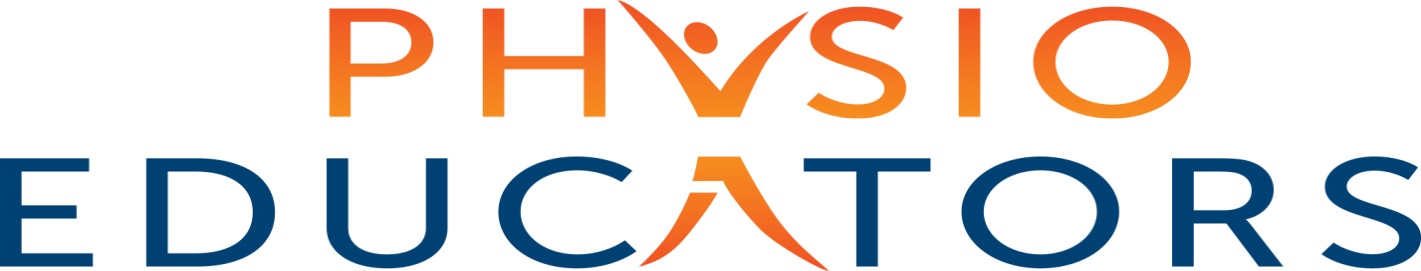 The Acute Sporting Knee Timetable Melb 2017Start and FinishTimesTopic or Element(include lunch and tea breaks)Presenter's nameTeaching Strategies and learning activitiesDay 1Day 1Day 1Day 15.15 -5.30pmRegistration and Course Introduction 5.30-5.45pmBackground info on ACL injuries and Introduction to case 1 :acute isolated grade 3 ACL knee injury  Jane Rooney LectureLearning outcome 3 5.45-6.15pmAssessment of the acute knee; swelling tests, movement assessment, ligament testing, meniscal testing Jane Rooney Practical Learning outcome 16.15 -7.00pmPatient has an ACL injury and not sure whether to have surgerySession: Management of ACL Injuries, contemporary evidence of Surgical techniques and Conservative management  Jane Rooney  LectureLearning outcome 3 7.00- 7.30pmSupper7.30- 8.15pmCase: Patient now 6/12 post op, going well, and wanting to plan RTSSession: Functional assessment and return to sport progressions Jane Rooney Group Discussion  and Practical SessionLearning outcome 3, 4,58.15- 8.45pmCase: Patient now returning to sport and wanting to prevent recurrenceSession: Prevention of ACL injuries  Jane Rooney  LectureLearning outcome 4,78.45-9.00pmQuestions Day 2 Day 2 Day 2 Day 28.30- 9.00 amCase 2:acute patellofemoral  joint dislocation  management  0-6 weeks, patella dislocation risk factors, conservative vs surgical managementJane RooneyLectureLearning outcome ,3 , 49.00- 9.30Patellofemoral joint assessment including PFJ stability, pain provocation, quads assessment Jane RooneyPractical Learning outcome 1,5,9.30-10.00 Case 2:  long term management > 6weeks with discussion of contemporary evidence  relating to PFPS/ patellofemoral joint loading, biomechanical optimization for chondral preservation/ patella stability  Jane RooneyLectureLearning outcome 3,710.00- 10.45 functional sensitisation  and assessment of distal, local and proximal contributing factors    Jane RooneyPracticalLearning outcome 1,210.45-11.00 Morning Tea11.00 – 12.00Management techniques of acute PFPS,  mobilisation techniques,  taping, appropriate stretches and strengthening  exercises with progressions including return to runningJane RooneyPracticalLearning outcome 4,5,612.00 – 1.30Live Patient Masterclass :assessment , treatment and long term management    Jane Rooney Practical demonstration Learning outcome 3,7,81.00 -1.30Working Lunch including an interactive clinical reasoning discussion of the patient case1.30 – 2.30Case 3: acute meniscal and chondral  injuries overview, Introduction to case ; 17 yr old netballer with a landing injury,Group discussion on assessment techniques, role of imaging, when to refer  to sports physicians/ orthopaedic surgeons and initial physiotherapy management Jane Rooney Group discussion  Learning outcome 3, 72.30 -3.15Patient now late stage rehab post meniscal repair and debridement , but developing muscular tightness quads, ITB, Gluts with increased training loads- massage techniques/ mobilization/ dry needling/ stretches/ group demonstration of clinically useful techniques Jane Rooney PracticalLearning outcome 1,24,5,63.15-3.30Discussion on long term prognosis of severe knee injuries- Should she ever return to sport at all- pro’s and con’sJane Rooney Lecture Learning outcome 3,73.30 – 3.45Afternoon tea3.45 – 4.45pmCase 4: Acute patella tendinopathy, contemporary background evidence  and introduction to 30 yr old basketballer with acute on degenerative patella tendinopathyJane Rooney  LectureLearning outcome 34.45 -6.00 Assessment kinetic chain at appropriate functional level  and Tendon Rehab and Kinetic Chain OptimisationJane Rooney Practical Learning outcome 2,4,5